МБДОУ  д/с «Звездочка» п. ПрутскойАлтайский крайДЛЯ ВОСПИТАТЕЛЕЙ  ДОУ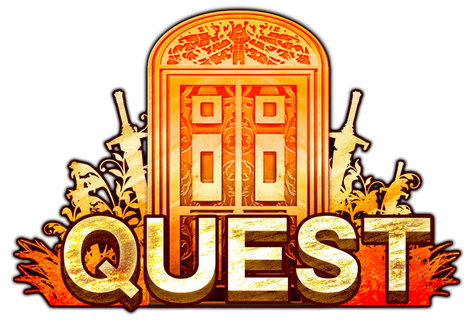 Выполнила : Ст.воспитатель-Афонасьева Н.И    2019ГЦЕЛЬ:Поиск инновационных технологий взаимодействия педагогов, повышение профессиональной компетентности в аспекте применения в образовательном процессе объединений по интересам квест-технологии.Задачи:Поддерживать умение педагогов взаимодействовать и понимать личную ответственность за достижение общего результата. Способствовать сплочению всех педагогов членов команды. Развивать творческий потенциал педагогов, их компетентность в вопросах реализации задач организации познавательно-исследовательской деятельности дошкольников. Активизировать мыслительную деятельность воспитателей. Закреплять знания ФГОС. ХОД ИГРЫ:УВАЖАЕМЫЕ КОЛЛЕГИ!Наш методический совет сегодня называется «Мозговой штурм» и пройдет в необычной форме- КВЕСТ ИГРЫ. Вы готовы немного попутешествовать, в поисках необычного сокровища и найдем его, если справимся со всеми заданиями. Давайте для начала встанем в круг. Длинный путь проделаем вы с вами, а интеллект измеряется не только мощью ума, но и мощью  души. Давайте друг другу подарим комплимент или пожелание перед путешествием, передавая массажный мяч. Так как наша игра командная нам нужно поделиться на 2 команды и в этом нам поможет «Чудесный мешочек». По очереди вынимаем из мешочка записки и образуем команды.Притча :Жил-был мудрец, который знал все. Один человек захотел доказать ,что мудрец знает не все. Зажав в ладонях бабочку ,он спросил : «Скажи мудрец, какая бабочка у меня в руках: мертвая или живая?. А сам подумал : «Скажет живая я её умертвлю, скажет мертвая-выпущу.» Мудрец подумал и сказал: «Все в твоих руках». Так что все в ваших руках  не бойтесь творить, искать что-то новое, познавать неизвестное! ИТАК НАЧИНАЕМ!1.-Станция Разминочная. Отгадываете загадку – получаете подсказку. (конверт с буквами для составления названия кабинета , где  ждет задание.)(ЗАВХОЗ,САНЧАСТЬ) Отгадка состоит из 2-х самостоятельных слов.ЗАГАДКИ: Первое слово над чайником тает,          Второе –у папы растет над губой.          А целое ветер морской надувает          И в плаванье нас приглашает  с тобой (парус)Первый слог-нота,         Вторая тоже,         А в целом- на горох похожа (фасоль)Начало-нота, потом –оленя украшение          А в месте- место оживленного движения (дорога)Предлог стоит в моем начале,         В конце же загородный дом.         А целое мы все решали          И у доски и за столом(задача)2. Станция-Самообразование-«Никогда не прекращайте вашей самообразовательной работы и не забывайте, сколько бы вы ни учились, сколько бы вы не знали, знанию и образованию нет ни границ, ни пределов».Уважаемые коллеги!Напишите формы работы по самообразованию!Ответы :-открытые занятия                -взаимопросмотры и анализ НОД                -публикации методических материалов                -участие в профессиональных конкурсах различного    уровня                -обобщение пед.опытаКакие формы представления пед.опыта можно использовать?Ответы :-получение профессионального образования                -выступления на пед.  советах, семинарах                -организация мастер-классов                -творческий отчет по теме самообразования                -представление и распространение пед.опытаПосле выполнения задания выдается конверт с пазлами фотографий ст. воспитателя и второй команде-заведующей. Это означает в чей кабинет следует продвигаться дальше.(кабинет заведующей, кабинет ст.воспитателя.)3.Станция-Опытная-Запишите какому возрасту соответствует опыт!Воспитатель ставит мельницу в пустую миску, совочком сыплет песок на лопасти.(2-3 года)Две луковицы растения , одинаковые по форме, помещают в разную среду: одну –в воду, другую –в почву. Наблюдают за их ростом и делают вывод, где растение быстрее растет.(5-6 лет).Воспитатель берет магнит и подносит его к разным игрушкам, дети наблюдают за его действиями. Затем дает детям попробовать ,как магнит притягивает металлические предметы (3-4 г).Вода не имеет формы. Воспитатель наливает воду в сосуды разной формы и объясняет детям , что вода принимает форму  того сосуда ,в который её наливают. Потом проливает на пол. Спрашивает, что происходит с водой .(4-5 лет).По окончании выполнения задания загадывается загадка	Бегать нужно там, скакать           Веселиться и играть,          Только раз зайдешь туда,          Начинается –игра (спорт.зал)-команды идут в два спорт     .зала4. Станция- Запоминайки и Фантазеры-Задание №1 Зачитывается 25 слов- яблоко, сумка, роза, апельсин, пирамида, чай, кукла, ваза, воробей, шапка, медведь.слон, кровать, верблюд, зонт, тетрадь, карандаш, птица, пальто, стакан, телефон, цветок, человек, дерево, мячик, Команда должна записать все слова, которые удалось запомнить.Задание №2«Эксперемент рождается не простоПорой - с наивного вопросаПорой – со странного ответаОн долго зреет в тайне где-то Когда сомнений нет уж боле-Он вырывается на волюНам отдает себя на милостьСмотрите! Что-то получилось!Посмотрим ,что же получится у васЗадание –Дорисовать 10 одинаковых изображений (кругов)-рисунки не повторяются.По окончании выполнения задания  дается цифровая загадка.Зашифрованное слово для 1 команды     19,16,13,15,29,26,12,16. (солнышко)Зашифрованное слово для 2 команды          4,15,16,14,10,12,10. (гномики)-это название групп, где ждет следующее задание.5.Станция-Знание и мастерство-Задание –тест«Педагогический зачет»Отметьте правильный ответ-Педагогика-наука о……-обучении и питании-образовании и воспитании-воспитании и обучении-питании и поведенииКак называется представление педагогом своих достижений?-реклама-портфолио-автопортрет-фотоальбомЧто в переводе с латинского означает слово «семинар»?-питомник-хозяйство-рассадник-семь наукКогда происходит августовская педагогическая конференция?-после дождика в четверг-в середине вашего отпуска-в конце августа-1 апреляЧто из ниже перечисленного не относится к формам педагогического поощрения?-похвала-благодарность-присвоение звания-оценкаЗадачами НОД являются:-Воспитательная, прогностическая, проектировочная    - Образовательная, развивающая, воспитательная    -Образовательная, воспитательная, объяснительная    -Развивающая, образовательная, прогностическаяРасставьте по порядку этапы процесса усвоения знаний воспитанниками:-осмысление (2)-восприятие   (1)-применение  (4)-запоминание (3)-систематизация  (6)-обобщение   (5)ПО окончанию выполнения задания- РЕБУС- подсказка куда идти дальше.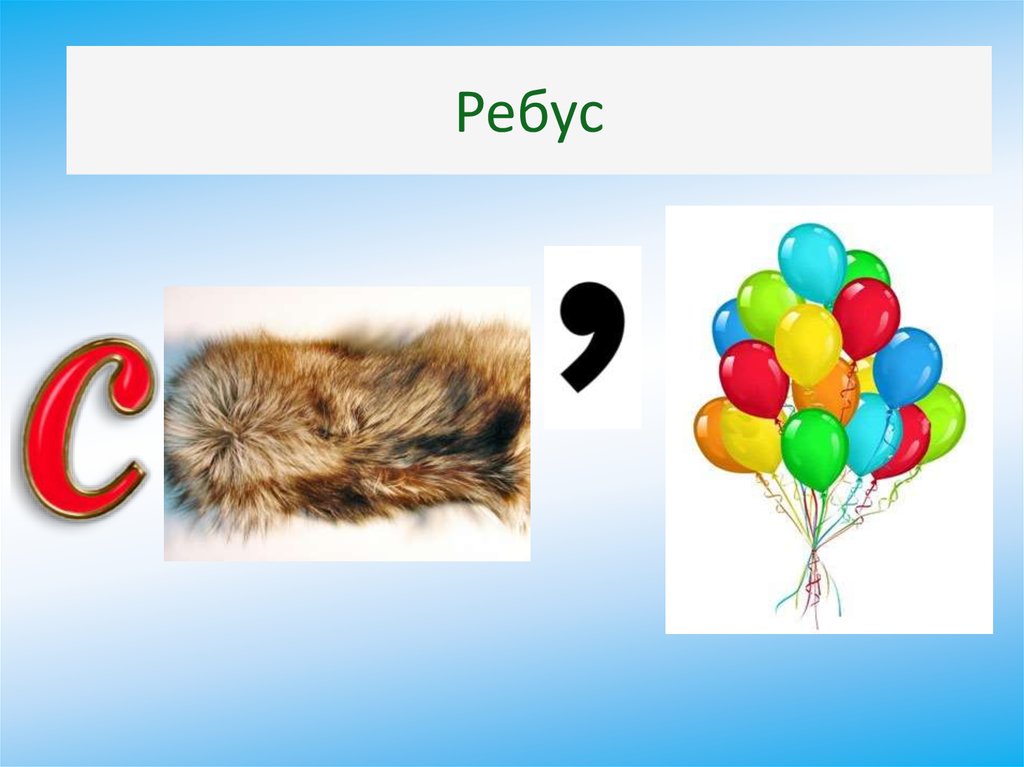 «Смешарики»- название группы для одной команды и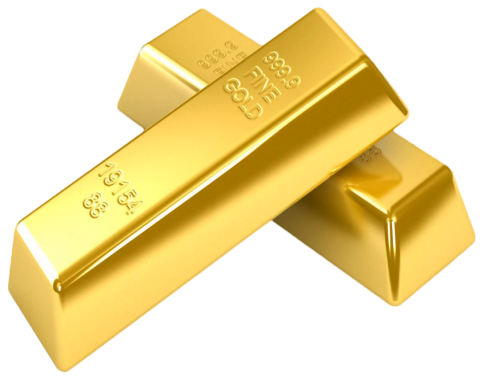 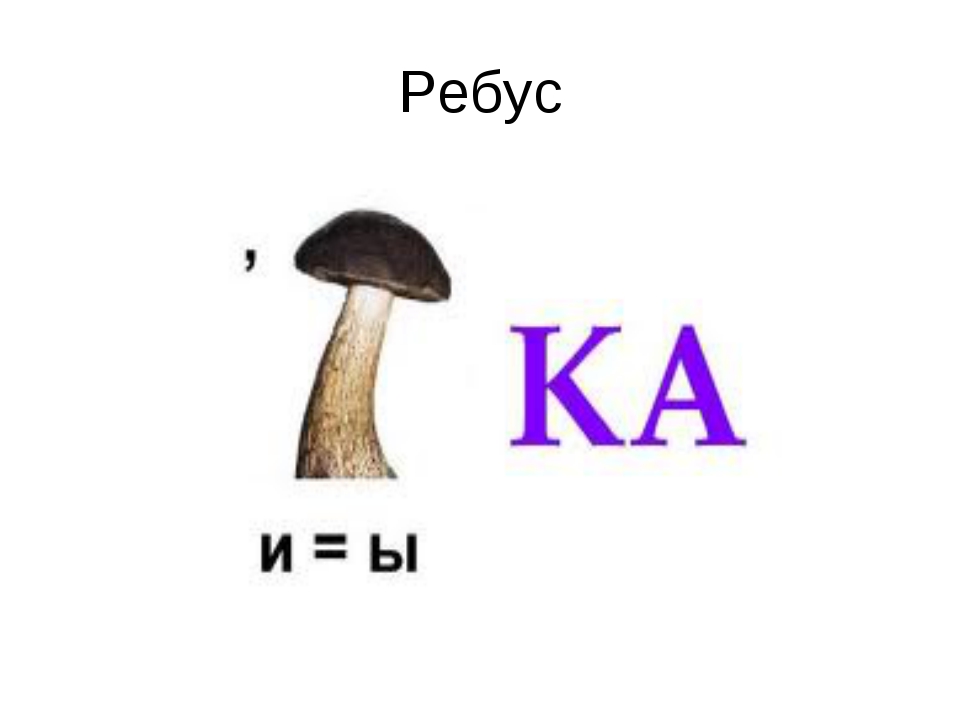 «Золотая рыбка» для второй группы.6.Станция-Ассоциации-Задание- По первым буквам в названии слов составить слово-ассоциация к этим словам! (Инновация)(предлагаются полоски со словами перемешанные)-Изобретение-Нововведение-Новшество-Отбор-Внедрение-Ареал-Целесообразность-Идея-ИнициативаПо окончании задания выдается конверт с пазлами картинки музыкального зала. и отправляются в музыкальный зал.Ведущий- Квест учебный завершаемОт души всех поздравляю!И скажу я вам в ответ:«Хороши вы спору нет!На вопрос, когда же отдых,Я отвечу никогда!Ведь родились педагогом,Вы девчата, навсегда!От души вам пожелаю Творческих идей добра!Пусть любовь детишек наших,Согревает нам сердца!Вот вы потихонечку и добрались до сокровища. Давайте откроем и посмотрим ,что же там внутри. (награждение-каждый достает из сундучка ПОЛЕЗНЫЙ СОВЕТ-пожелание, диплом за прохождение квеста, и сладкий приз.Полезные советы:Учитесь расслабляться. Ведь именно длительное напряжение приводит кстрессу. Для этого вы можете использовать самые разные приемы. Всезависит от ваших личных предпочтений.Учитесь радоваться. Находите приятное даже в мелочах (ребенокулыбнулся Вам, солнце светит, сегодня кто-то сказал что-то приятное и т.д.).Тогда жизнь будет радостнее, настроение – лучше.Ищите позитивные моменты по всем! Даже если сегодня в чем-то допустил ошибку – это опыт, на котором учатся, чтобы потом исправить все промахи.Улыбайтесь и смейтесь! Ведь, как давно известно, смех продлеваетжизнь. Между делом смотрите юмористические передачи, комедии,получайте заряд положительных эмоций!Смена имиджа. Изменения во внешнем виде влекут за собой перемены вмире внутреннем. Вы можете не прибегать к кардинальной смене имиджа,однако даже новая эффектная стрижка, модный костюм способны придатьуверенности в себе и создать ощущение удовольствия.Учитесь прощать. К сожалению, наш мир и люди в нем несовершенны, ипорой обидеть могут невзначай и сами того не желая. Не принимайте всеблизко к сердцу. Прощая другого человека, мы приносим мир и покой в своюдушу.Расставьте приоритеты в своей профессиональной деятельности. Вы самидолжны определить, что необходимо сделать в следующую очередь, а чтоможет и подождать. Конечно, в работе педагога дел всегда невпроворот, ивсе нужно выполнить срочно. Тем не менее, нужно пересмотреть этотдлинный список и подумать, как же мы можем оптимизировать свою работу.Найдите время для отдыха. Пусть это будет даже 5 минут, в течениекоторых Вы сможете отвлечься от дел, выпить чашечку чая, сменитьобстановку, пообщаться с кем-то.Любите. Любовь – это великое счастье. Пусть она будет в Вашей жизни. Этоможет быть любовь к детям, к супругу (супруге), природе, людям, жизни….В конце хочу вам сказать несколько слов:-У нас есть, чем гордиться и есть ,к чему стремится. Жизнь-это движение к цели. Что бы дойти до цели,нужно прежде всего, идти вперед, а не стоять на месте, ведь наш ДОУ-ЭТОД- добрые, душевные, доброжелательные   О- общительные, ответственные, обоятельныеУ- умные, успешные, увлеченные педагоги.И закончить нашу квест-игру я бы хотела притчей:«СЧАСТЬЕ»-Бог слепил человека из глины, и остался у него неиспользованный кусок. «Что еще слепить тебе»- спросил Бог. «Слепи мне счастье»-попросил человек. Ничего Бог не ответил, и только положил человеку в ладонь оставшийся кусочек глины. «Все в твоих руках»-ответил Бог. «Спорьте, заблуждайтесь, ошибайтесь, размышляйте и хоть криво да сами»СПАСИБО ЗА УЧАСТИЕ!букваАБВГДЕЁЖЗИЙ№1234567891011букваКЛМНОПРСТУФ№1213141516171819202122букваХЦЧШЩЬЫЪЭЮЯ№2324252627282930313233